Miyazaki International CollegeCourse Syllabus(2021 Fall)Course Title ( Credits )IDS3061 Theories and Practices in Cross-Cultural Communication (4 credits) Course Designation for TCN/ALanguage TeacherLanguage TeacherInstructorCathrine-Mette MorkE-mail addresscmork@sky.miyazaki-mic.ac.jpOffice/Ext1-303 ext. 3722Office hoursMondays from 13:00 Course Description:Course Description:Course Description:This course will cover content areas in intercultural communication not offered through other courses in the curriculum. It provides a framework for understanding differences in human behavior across cultures. By discovering, discussing, and analyzing culturally embedded values, attitudes and beliefs, students will be able to increase their ability to understand others, to solve problems involving intercultural differences, and to make culturally sensitive decisions.This course will cover content areas in intercultural communication not offered through other courses in the curriculum. It provides a framework for understanding differences in human behavior across cultures. By discovering, discussing, and analyzing culturally embedded values, attitudes and beliefs, students will be able to increase their ability to understand others, to solve problems involving intercultural differences, and to make culturally sensitive decisions.This course will cover content areas in intercultural communication not offered through other courses in the curriculum. It provides a framework for understanding differences in human behavior across cultures. By discovering, discussing, and analyzing culturally embedded values, attitudes and beliefs, students will be able to increase their ability to understand others, to solve problems involving intercultural differences, and to make culturally sensitive decisions.Course Objectives:Course Objectives:Course Objectives:By the end of this course, students will be able to:1) Summarize and analyze large portions of text in written and oral EnglishIdentify salient pointsRephrase ideas in their own wordsWrite cohesive, well-structured paragraphsProvide supported insight to what the text author has written2) Work autonomously to learn vocabulary necessary to understand written materials presented in the course.3) Evaluate their own work with the assistance of a rubric4) Provide feedback in the form of constructive criticism to peers5) Think critically about information presented and express supported agreement and/or disagreement6) Explain (orally and in writing) the text author’s main ideas concerning the theme of the text. By the end of this course, students will be able to:1) Summarize and analyze large portions of text in written and oral EnglishIdentify salient pointsRephrase ideas in their own wordsWrite cohesive, well-structured paragraphsProvide supported insight to what the text author has written2) Work autonomously to learn vocabulary necessary to understand written materials presented in the course.3) Evaluate their own work with the assistance of a rubric4) Provide feedback in the form of constructive criticism to peers5) Think critically about information presented and express supported agreement and/or disagreement6) Explain (orally and in writing) the text author’s main ideas concerning the theme of the text. By the end of this course, students will be able to:1) Summarize and analyze large portions of text in written and oral EnglishIdentify salient pointsRephrase ideas in their own wordsWrite cohesive, well-structured paragraphsProvide supported insight to what the text author has written2) Work autonomously to learn vocabulary necessary to understand written materials presented in the course.3) Evaluate their own work with the assistance of a rubric4) Provide feedback in the form of constructive criticism to peers5) Think critically about information presented and express supported agreement and/or disagreement6) Explain (orally and in writing) the text author’s main ideas concerning the theme of the text. Teaching Methodologies:Teaching Methodologies:Teaching Methodologies:Course objectives will be achieved through a variety of active learning teaching strategies, including but not limited to:Course objectives will be achieved through a variety of active learning teaching strategies, including but not limited to:Course objectives will be achieved through a variety of active learning teaching strategies, including but not limited to:Course Schedule:Course Schedule:Course Schedule:DayTopicContent/Activities1Course IntroductionSyllabus, work expectations, text, course website, course flow overviewHW: read prologue in book and do online comprehension test and vocabulary work21: Culture & IdentityListening, note-taking, oral paraphrasing (pair work)Reading (pair work)HW: complete “focus on content” and “culture quiz” in text; complete and print “textbook writing assignment”31: Culture & IdentityWorksheet work: reflection and problem-solving activities - individual, pair work, and group work HW: study for quiz; complete, and print “worksheet writing assignment”42: Hidden CultureReview assignments and take chapter quizListening, note-taking, oral paraphrasing (pair work)Reading (pair work)HW: complete “focus on content” and “culture quiz” in text; complete and print “textbook writing assignment”52: Hidden CultureWorksheet work: reflection and problem-solving activities - individual, pair work, and group work HW: study for quiz; complete and print “worksheet writing assignment”63: StereotypesReview assignments and take chapter quizListening, note-taking, oral paraphrasing (pair work)Reading (pair work)HW: complete “focus on content” and “culture quiz” in text; complete and print “textbook writing assignment”73: StereotypesWorksheet work: reflection and problem-solving activities - individual, pair work, and group work HW: complete and print “worksheet writing assignment”83: StereotypesReview answers to worksheet writing assignment“The Danger of a Single Story” video & summary writingHW: study for quiz; complete and print “video writing assignment”94: Verbal CommunicationReview assignments and take chapter quizListening, note-taking, oral paraphrasing (pair work)Reading (pair work)HW: complete “focus on content” and “culture quiz” in text; complete and print “textbook writing assignment”104: Verbal CommunicationWorksheet work: app reflection and problem-solving activities - individual, pair work, and group work HW: study for quiz; complete and print “worksheet writing assignment”115: Non-verbal CommunicationReview assignments and take chapter quizListening, note-taking, oral paraphrasing (pair work)Reading (pair work)HW: complete “focus on content” and “culture quiz” in text; complete and print “textbook writing assignment”125: Non-verbal CommunicationWorksheet work: reflection and problem-solving activities - individual, pair work, and group work HW: study for quiz; complete, and print “worksheet writing assignment”136: DiversityReview assignments and take chapter quizListening, note-taking, oral paraphrasing (pair work)Reading (pair work)HW: complete “focus on content” and “culture quiz” in text; complete and print “textbook writing assignment”146: DiversityWorksheet work: reflection and problem-solving activities - individual, pair work, and group work HW: study for quiz; complete, and print “worksheet writing assignment”157: PerceptionReview assignments and take chapter quizListening, note-taking, oral paraphrasing (pair work)Reading (pair work)HW: complete “focus on content” and “culture quiz” in text; complete and print “textbook writing assignment”167: PerceptionWorksheet work: reflection and problem-solving activities - individual, pair work, and group work HW: study for quiz; complete and print “worksheet writing assignment”178: Communication Styles 1Review assignments and take chapter quizListening, note-taking, oral paraphrasing (pair work)Reading (pair work)HW: complete “focus on content” and “culture quiz” in text; complete and print “textbook writing assignment”188: Communication Styles 1Worksheet work: reflection and problem-solving activities - individual, pair work, and group work HW: study for quiz; complete and print “worksheet writing assignment”199: Communication Styles 2Review assignments and take chapter quizListening, note-taking, oral paraphrasing (pair work)Reading (pair work)HW: complete “focus on content” and “culture quiz” in text; complete and print “textbook writing assignment”209: Communication Styles 2Worksheet work: reflection and problem-solving activities - individual, pair work, and group work HW: study for quiz; complete and print “worksheet writing assignment”2110: ValuesReview assignments and take chapter quizListening, note-taking, oral paraphrasing (pair work)Reading (pair work)HW: complete “focus on content” and “culture quiz” in text; complete and print “textbook writing assignment”2210: ValuesWorksheet work: reflection and problem-solving activities - individual, pair work, and group work HW: study for quiz; complete and print “worksheet writing assignment”2311: Deep CultureReview assignments and take chapter quizListening, note-taking, oral paraphrasing (pair work)Reading (pair work)HW: complete “focus on content” and “culture quiz” in text; complete and print “textbook writing assignment”2411: Deep CultureWorksheet work: reflection and problem-solving activities - individual, pair work, and group work HW: study for quiz; complete and print “worksheet writing assignment”2512: Culture ShockReview assignments and take chapter quizListening, note-taking, oral paraphrasing (pair work)Reading (pair work)HW: complete “focus on content” and “culture quiz” in text; complete and print “textbook writing assignment”2612: Culture ShockWorksheet work: reflection and problem-solving activities - individual, pair work, and group work HW: study for quiz; complete and print “worksheet writing assignment”27ReviewComplete course review assignments and take chapter quiz28Presentation workGroup work and final preparations29PresentationsPresentation showcase and evaluation30reviewIn-class essay preparation time31examduring exam weekRequired Materials:Required Materials:Required Materials:Different Realities ~ Adventures in Intercultural Communication by Juri Abe, Reiko Nebashi, Yumi Sasaki, and Joseph Shaules will be used for this course. Other handouts and worksheets will be provided by the instructorSuggested reading will be assigned (optional) where relevant – handouts or MIC libraryPaper, writing implements, as well as any device that can access the Internet.A good English-English dictionaryA good Japanese-English, English Japanese dictionary Different Realities ~ Adventures in Intercultural Communication by Juri Abe, Reiko Nebashi, Yumi Sasaki, and Joseph Shaules will be used for this course. Other handouts and worksheets will be provided by the instructorSuggested reading will be assigned (optional) where relevant – handouts or MIC libraryPaper, writing implements, as well as any device that can access the Internet.A good English-English dictionaryA good Japanese-English, English Japanese dictionary Different Realities ~ Adventures in Intercultural Communication by Juri Abe, Reiko Nebashi, Yumi Sasaki, and Joseph Shaules will be used for this course. Other handouts and worksheets will be provided by the instructorSuggested reading will be assigned (optional) where relevant – handouts or MIC libraryPaper, writing implements, as well as any device that can access the Internet.A good English-English dictionaryA good Japanese-English, English Japanese dictionary Course Policies (Attendance, etc.):Course Policies (Attendance, etc.):Course Policies (Attendance, etc.):AttendanceThere are no points for attendance because 100% attendance in classes is expected. However, students must attend over 67% of classes to receive a passing grade; they cannot miss more than a maximum of 10 classes. Students can lose attendance merit for arriving late: Full attendance per class is three points, arriving a little late is two points, and arriving more than 30 minutes late is one point. Note that it is very unlikely that students who miss 1/3 of classes will pass the course.Academic Honesty Translation software or Internet translation sites in this or any course at MIC is forbidden. Plagiarism (stealing other’s work) is not tolerated. A failed assignment score may result; at a very minimum you will have to redo the work.The following are common examples of plagiarism: Getting another student to write your assignment or essay. (Getting another student to check work and give advice is OK, but copying work from another student is not permitted.)Copying language from a book, newspaper, journal or website without using quotation marks and citing (Citing means giving credit to sources; telling the reader where information was found.) It is always better to paraphrase whenever possible (while still remembering to cite).Assignment Submission All written assignments should be typed and submitted on paper. Students should keep backups in their Google Drive course folder. “I was absent” is not an excuse for not completing assignments. If a class is missed, students should be sure to talk with classmates first to find out what was missed. Students should contact the teacher only after trying to consult with classmates. Note that required homework is written the course syllabus. Homework is almost always due online before the start of the next class. DEADLINES ARE VERY STRICT. Caution: it is very easy to fail the course with just a few missed deadlines!If students do not understand anything at any time, it is their responsibility to ask questions. If students do not ask questions, the teacher will assume they understand everything.Vocabulary AcquisitionNote that vocabulary and grammar is not explicitly taught in this course. Students are responsible for identifying important language and developing their own materials for review. Students should use methods that they know work for them (everyone is different!) There are blank vocabulary worksheets for download on the course site, and a portfolio of vocabulary self-study must be submitted at the end of the course.AttendanceThere are no points for attendance because 100% attendance in classes is expected. However, students must attend over 67% of classes to receive a passing grade; they cannot miss more than a maximum of 10 classes. Students can lose attendance merit for arriving late: Full attendance per class is three points, arriving a little late is two points, and arriving more than 30 minutes late is one point. Note that it is very unlikely that students who miss 1/3 of classes will pass the course.Academic Honesty Translation software or Internet translation sites in this or any course at MIC is forbidden. Plagiarism (stealing other’s work) is not tolerated. A failed assignment score may result; at a very minimum you will have to redo the work.The following are common examples of plagiarism: Getting another student to write your assignment or essay. (Getting another student to check work and give advice is OK, but copying work from another student is not permitted.)Copying language from a book, newspaper, journal or website without using quotation marks and citing (Citing means giving credit to sources; telling the reader where information was found.) It is always better to paraphrase whenever possible (while still remembering to cite).Assignment Submission All written assignments should be typed and submitted on paper. Students should keep backups in their Google Drive course folder. “I was absent” is not an excuse for not completing assignments. If a class is missed, students should be sure to talk with classmates first to find out what was missed. Students should contact the teacher only after trying to consult with classmates. Note that required homework is written the course syllabus. Homework is almost always due online before the start of the next class. DEADLINES ARE VERY STRICT. Caution: it is very easy to fail the course with just a few missed deadlines!If students do not understand anything at any time, it is their responsibility to ask questions. If students do not ask questions, the teacher will assume they understand everything.Vocabulary AcquisitionNote that vocabulary and grammar is not explicitly taught in this course. Students are responsible for identifying important language and developing their own materials for review. Students should use methods that they know work for them (everyone is different!) There are blank vocabulary worksheets for download on the course site, and a portfolio of vocabulary self-study must be submitted at the end of the course.AttendanceThere are no points for attendance because 100% attendance in classes is expected. However, students must attend over 67% of classes to receive a passing grade; they cannot miss more than a maximum of 10 classes. Students can lose attendance merit for arriving late: Full attendance per class is three points, arriving a little late is two points, and arriving more than 30 minutes late is one point. Note that it is very unlikely that students who miss 1/3 of classes will pass the course.Academic Honesty Translation software or Internet translation sites in this or any course at MIC is forbidden. Plagiarism (stealing other’s work) is not tolerated. A failed assignment score may result; at a very minimum you will have to redo the work.The following are common examples of plagiarism: Getting another student to write your assignment or essay. (Getting another student to check work and give advice is OK, but copying work from another student is not permitted.)Copying language from a book, newspaper, journal or website without using quotation marks and citing (Citing means giving credit to sources; telling the reader where information was found.) It is always better to paraphrase whenever possible (while still remembering to cite).Assignment Submission All written assignments should be typed and submitted on paper. Students should keep backups in their Google Drive course folder. “I was absent” is not an excuse for not completing assignments. If a class is missed, students should be sure to talk with classmates first to find out what was missed. Students should contact the teacher only after trying to consult with classmates. Note that required homework is written the course syllabus. Homework is almost always due online before the start of the next class. DEADLINES ARE VERY STRICT. Caution: it is very easy to fail the course with just a few missed deadlines!If students do not understand anything at any time, it is their responsibility to ask questions. If students do not ask questions, the teacher will assume they understand everything.Vocabulary AcquisitionNote that vocabulary and grammar is not explicitly taught in this course. Students are responsible for identifying important language and developing their own materials for review. Students should use methods that they know work for them (everyone is different!) There are blank vocabulary worksheets for download on the course site, and a portfolio of vocabulary self-study must be submitted at the end of the course.Class Preparation and Review:Class Preparation and Review:Class Preparation and Review:Students are expected to spend at least two hours reviewing and doing homework and preparing for every hour of lesson time. This means students should aim to spend six hours each week outside of class time on this course.Students are expected to spend at least two hours reviewing and doing homework and preparing for every hour of lesson time. This means students should aim to spend six hours each week outside of class time on this course.Students are expected to spend at least two hours reviewing and doing homework and preparing for every hour of lesson time. This means students should aim to spend six hours each week outside of class time on this course.Grades and Grading Standards:Grades and Grading Standards:Grades and Grading Standards:30% - Writing assignments Textbook writing assignments are derived from the activities section of each chapter of the textbook. Work is to be printed out and submitted for simple grading by the instructor. Worksheet writing assignments are based on follow up worksheets are available online. Work is submitted online for simple grading by the instructor.25% - Quizzes: At the end of each chapter there is a short online quiz testing students’ understanding and application of the course content. 10% - Participation: This is a subjective evaluation of student preparedness, degree of active interaction in class activities, efforts to keep all communication in English, peer editing, demonstration of willingness to learn. Generally, all students will start with a B grade here and move up to an A if active and move down to a C if continually passive. Also included in the participation section is students’ vocabulary self-study portfolio notebook or worksheets: Students are expected to learn vocabulary from the readings. A downloadable vocabulary worksheet will be provided for students to work with if they wish. Students can print out as many as they need and store in a binder, or they can record everything by hand in a notebook. Students must choose by themselves what vocabulary they need to learn, research individual words or phrase’s meaning and usage, and give examples sentences. The portfolio binder or notebook is submitted for evaluation at the end of the course. 10% - Presentation: Students will either present an online pecha-kucha (using PK create) explaining a cultural dimension or create a live poster presentation. Final (online or live) presentations will be peer evaluated in class.25% - Final: This is a written exam during exam week containing short answer and essay style questions. NOTE: A failing grade on the final will only get 0% on the exam portion. 30% - Writing assignments Textbook writing assignments are derived from the activities section of each chapter of the textbook. Work is to be printed out and submitted for simple grading by the instructor. Worksheet writing assignments are based on follow up worksheets are available online. Work is submitted online for simple grading by the instructor.25% - Quizzes: At the end of each chapter there is a short online quiz testing students’ understanding and application of the course content. 10% - Participation: This is a subjective evaluation of student preparedness, degree of active interaction in class activities, efforts to keep all communication in English, peer editing, demonstration of willingness to learn. Generally, all students will start with a B grade here and move up to an A if active and move down to a C if continually passive. Also included in the participation section is students’ vocabulary self-study portfolio notebook or worksheets: Students are expected to learn vocabulary from the readings. A downloadable vocabulary worksheet will be provided for students to work with if they wish. Students can print out as many as they need and store in a binder, or they can record everything by hand in a notebook. Students must choose by themselves what vocabulary they need to learn, research individual words or phrase’s meaning and usage, and give examples sentences. The portfolio binder or notebook is submitted for evaluation at the end of the course. 10% - Presentation: Students will either present an online pecha-kucha (using PK create) explaining a cultural dimension or create a live poster presentation. Final (online or live) presentations will be peer evaluated in class.25% - Final: This is a written exam during exam week containing short answer and essay style questions. NOTE: A failing grade on the final will only get 0% on the exam portion. 30% - Writing assignments Textbook writing assignments are derived from the activities section of each chapter of the textbook. Work is to be printed out and submitted for simple grading by the instructor. Worksheet writing assignments are based on follow up worksheets are available online. Work is submitted online for simple grading by the instructor.25% - Quizzes: At the end of each chapter there is a short online quiz testing students’ understanding and application of the course content. 10% - Participation: This is a subjective evaluation of student preparedness, degree of active interaction in class activities, efforts to keep all communication in English, peer editing, demonstration of willingness to learn. Generally, all students will start with a B grade here and move up to an A if active and move down to a C if continually passive. Also included in the participation section is students’ vocabulary self-study portfolio notebook or worksheets: Students are expected to learn vocabulary from the readings. A downloadable vocabulary worksheet will be provided for students to work with if they wish. Students can print out as many as they need and store in a binder, or they can record everything by hand in a notebook. Students must choose by themselves what vocabulary they need to learn, research individual words or phrase’s meaning and usage, and give examples sentences. The portfolio binder or notebook is submitted for evaluation at the end of the course. 10% - Presentation: Students will either present an online pecha-kucha (using PK create) explaining a cultural dimension or create a live poster presentation. Final (online or live) presentations will be peer evaluated in class.25% - Final: This is a written exam during exam week containing short answer and essay style questions. NOTE: A failing grade on the final will only get 0% on the exam portion. Methods of Feedback:Methods of Feedback:Methods of Feedback:Some of the feedback for this course is provided in the form of formative self and peer assessment making use of online rubrics. When possible, students will receive written instructor feedback online as well. Students will receive graded feedback on exams and quizzes.Some of the feedback for this course is provided in the form of formative self and peer assessment making use of online rubrics. When possible, students will receive written instructor feedback online as well. Students will receive graded feedback on exams and quizzes.Some of the feedback for this course is provided in the form of formative self and peer assessment making use of online rubrics. When possible, students will receive written instructor feedback online as well. Students will receive graded feedback on exams and quizzes.Diploma Policy Objectives:Diploma Policy Objectives:Diploma Policy Objectives:Work completed in this course helps students achieve the following Diploma Policy objective(s):1. Advanced thinking skills (comparison, analysis, synthesis, and evaluation) based on critical thinking (critical and analytic thought)2. The ability to understand and accept different cultures developed through acquisition of a broad knowledge and comparison of the cultures of Japan and other nations3. The ability to identify and solve problems 4. Advanced communicative proficiency in both Japanese and English5. Proficiency in the use of information technologyWork completed in this course helps students achieve the following Diploma Policy objective(s):1. Advanced thinking skills (comparison, analysis, synthesis, and evaluation) based on critical thinking (critical and analytic thought)2. The ability to understand and accept different cultures developed through acquisition of a broad knowledge and comparison of the cultures of Japan and other nations3. The ability to identify and solve problems 4. Advanced communicative proficiency in both Japanese and English5. Proficiency in the use of information technologyWork completed in this course helps students achieve the following Diploma Policy objective(s):1. Advanced thinking skills (comparison, analysis, synthesis, and evaluation) based on critical thinking (critical and analytic thought)2. The ability to understand and accept different cultures developed through acquisition of a broad knowledge and comparison of the cultures of Japan and other nations3. The ability to identify and solve problems 4. Advanced communicative proficiency in both Japanese and English5. Proficiency in the use of information technologyNotes:Notes:Notes:Several digital tools will be required or recommended for student use during the course.Several digital tools will be required or recommended for student use during the course.Several digital tools will be required or recommended for student use during the course.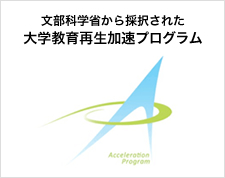 Advanced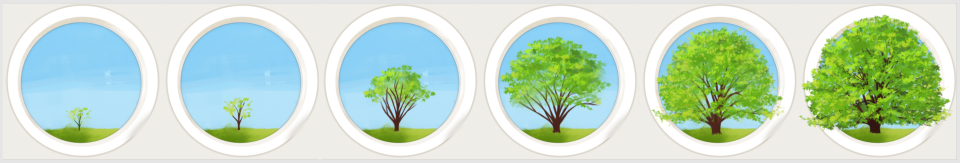 ProficientDevelopingEmergingNo AttemptCritical ThinkingAbility to Identify & Solve ProblemsInsightful comments in class discussionsStudent shows proven ability to analyze data, gather and assess resources, and disseminate opinions in a scholarly manner.Able to contribute to class discussions, and to perform a basic analysis of data, gather and assess resources, and express opinions in an adequate manner.Beginning to visualize the ways in which information can be combined and applied to solving a given problem, but struggles with complex and relationshipsStudent shows motivation but must learn the concepts and mechanisms that apply to critical thinking, such as information gathering, assessment and synthesisInsufficient effort or evidence of achievementCritical ThinkingInformation GatheringInsightful comments in class discussionsStudent shows proven ability to analyze data, gather and assess resources, and disseminate opinions in a scholarly manner.Able to contribute to class discussions, and to perform a basic analysis of data, gather and assess resources, and express opinions in an adequate manner.Beginning to visualize the ways in which information can be combined and applied to solving a given problem, but struggles with complex and relationshipsStudent shows motivation but must learn the concepts and mechanisms that apply to critical thinking, such as information gathering, assessment and synthesisInsufficient effort or evidence of achievementCritical ThinkingAssessment of CredibilityInsightful comments in class discussionsStudent shows proven ability to analyze data, gather and assess resources, and disseminate opinions in a scholarly manner.Able to contribute to class discussions, and to perform a basic analysis of data, gather and assess resources, and express opinions in an adequate manner.Beginning to visualize the ways in which information can be combined and applied to solving a given problem, but struggles with complex and relationshipsStudent shows motivation but must learn the concepts and mechanisms that apply to critical thinking, such as information gathering, assessment and synthesisInsufficient effort or evidence of achievementAdvanced Communication ProficiencyPublic SpeakingSpeaking is clear, using a broad range of vocabulary and relative jargon. Student uses appropriate social cues and nuance.Able to create a relevant response when asked to express an opinion or respond to a complicated situation, but pronunciation and grammar can often make responses and explanations unclear to a listener and must be interpreted.Able to answer questions and give basic information. However, inconsistent pronunciation, intonation and stress may sometimes make their responses difficult o understand or interpret.Student is unsuccessful or finds it very difficult when attempting to explain an opinion or respond to a complicated scenario. The response may be limited to a single sentence or part of a sentence.Insufficient effort or evidence of achievementAdvanced Communication ProficiencySocial SkillsSpeaking is clear, using a broad range of vocabulary and relative jargon. Student uses appropriate social cues and nuance.Able to create a relevant response when asked to express an opinion or respond to a complicated situation, but pronunciation and grammar can often make responses and explanations unclear to a listener and must be interpreted.Able to answer questions and give basic information. However, inconsistent pronunciation, intonation and stress may sometimes make their responses difficult o understand or interpret.Student is unsuccessful or finds it very difficult when attempting to explain an opinion or respond to a complicated scenario. The response may be limited to a single sentence or part of a sentence.Insufficient effort or evidence of achievementAdvanced Communication ProficiencyProfessional SkillsSpeaking is clear, using a broad range of vocabulary and relative jargon. Student uses appropriate social cues and nuance.Able to create a relevant response when asked to express an opinion or respond to a complicated situation, but pronunciation and grammar can often make responses and explanations unclear to a listener and must be interpreted.Able to answer questions and give basic information. However, inconsistent pronunciation, intonation and stress may sometimes make their responses difficult o understand or interpret.Student is unsuccessful or finds it very difficult when attempting to explain an opinion or respond to a complicated scenario. The response may be limited to a single sentence or part of a sentence.Insufficient effort or evidence of achievementGlobal PerspectivesCultural RelevancyFully engaged in current events and shows and understanding of social inequalities and cultural differences.Student is aware of current events and world cultures, but is unable to apply macro-level situations to her/his own life.Exhibits interest and intrigue in current events and world culture, but has difficulty understanding relevancy.Student expresses one-sided ideals from an ethnocentric point of view. Completely lacks awareness of world issues or events.Insufficient effort or evidence of achievementGlobal PerspectivesAwareness of Current Events & Global IssuesFully engaged in current events and shows and understanding of social inequalities and cultural differences.Student is aware of current events and world cultures, but is unable to apply macro-level situations to her/his own life.Exhibits interest and intrigue in current events and world culture, but has difficulty understanding relevancy.Student expresses one-sided ideals from an ethnocentric point of view. Completely lacks awareness of world issues or events.Insufficient effort or evidence of achievementEnglish Language AbilityReadingExhibits fluency/near fluency in speaking and writing.  Grammar and reading ability similar to native English speaker. Able to use context clues when faced with unfamiliar vocabulary.Proficient English ability; relies mainly on familiar vocabulary.  Should be encouraged to advance beyond comfort zone.Adequate English ability; must reference dictionary oftenStudent has some English ability, but lacks confidence in using and understanding.  Very limited vocabulary knowledge, struggles with grammar and pronunciation  Unable to form questionsInsufficient effort or evidence of achievementEnglish Language AbilityWritingExhibits fluency/near fluency in speaking and writing.  Grammar and reading ability similar to native English speaker. Able to use context clues when faced with unfamiliar vocabulary.Proficient English ability; relies mainly on familiar vocabulary.  Should be encouraged to advance beyond comfort zone.Adequate English ability; must reference dictionary oftenStudent has some English ability, but lacks confidence in using and understanding.  Very limited vocabulary knowledge, struggles with grammar and pronunciation  Unable to form questionsInsufficient effort or evidence of achievementEnglish Language AbilityOral CommunicationExhibits fluency/near fluency in speaking and writing.  Grammar and reading ability similar to native English speaker. Able to use context clues when faced with unfamiliar vocabulary.Proficient English ability; relies mainly on familiar vocabulary.  Should be encouraged to advance beyond comfort zone.Adequate English ability; must reference dictionary oftenStudent has some English ability, but lacks confidence in using and understanding.  Very limited vocabulary knowledge, struggles with grammar and pronunciation  Unable to form questionsInsufficient effort or evidence of achievementJapanese Language AbilityReadingAble to express one’s self clearly and succinctly both in writing and orally. Able to use context clues when faced with unfamiliar vocabulary.Proficient oral and written communication; relies mainly on familiar vocabulary.  Should be encouraged to advance beyond comfort zone.Adequate oral and written communication; tends to have difficulty clearly expressing ideas.Student shows a lack of confidence in writing, reading, and oral communication.  Very limited vocabulary knowledge, struggles with grammar Unable to form questionsInsufficient effort or evidence of achievementJapanese Language AbilityWritingAble to express one’s self clearly and succinctly both in writing and orally. Able to use context clues when faced with unfamiliar vocabulary.Proficient oral and written communication; relies mainly on familiar vocabulary.  Should be encouraged to advance beyond comfort zone.Adequate oral and written communication; tends to have difficulty clearly expressing ideas.Student shows a lack of confidence in writing, reading, and oral communication.  Very limited vocabulary knowledge, struggles with grammar Unable to form questionsInsufficient effort or evidence of achievementJapanese Language AbilityOral CommunicationAble to express one’s self clearly and succinctly both in writing and orally. Able to use context clues when faced with unfamiliar vocabulary.Proficient oral and written communication; relies mainly on familiar vocabulary.  Should be encouraged to advance beyond comfort zone.Adequate oral and written communication; tends to have difficulty clearly expressing ideas.Student shows a lack of confidence in writing, reading, and oral communication.  Very limited vocabulary knowledge, struggles with grammar Unable to form questionsInsufficient effort or evidence of achievement